Styremøte i linjeforeningen Nabla 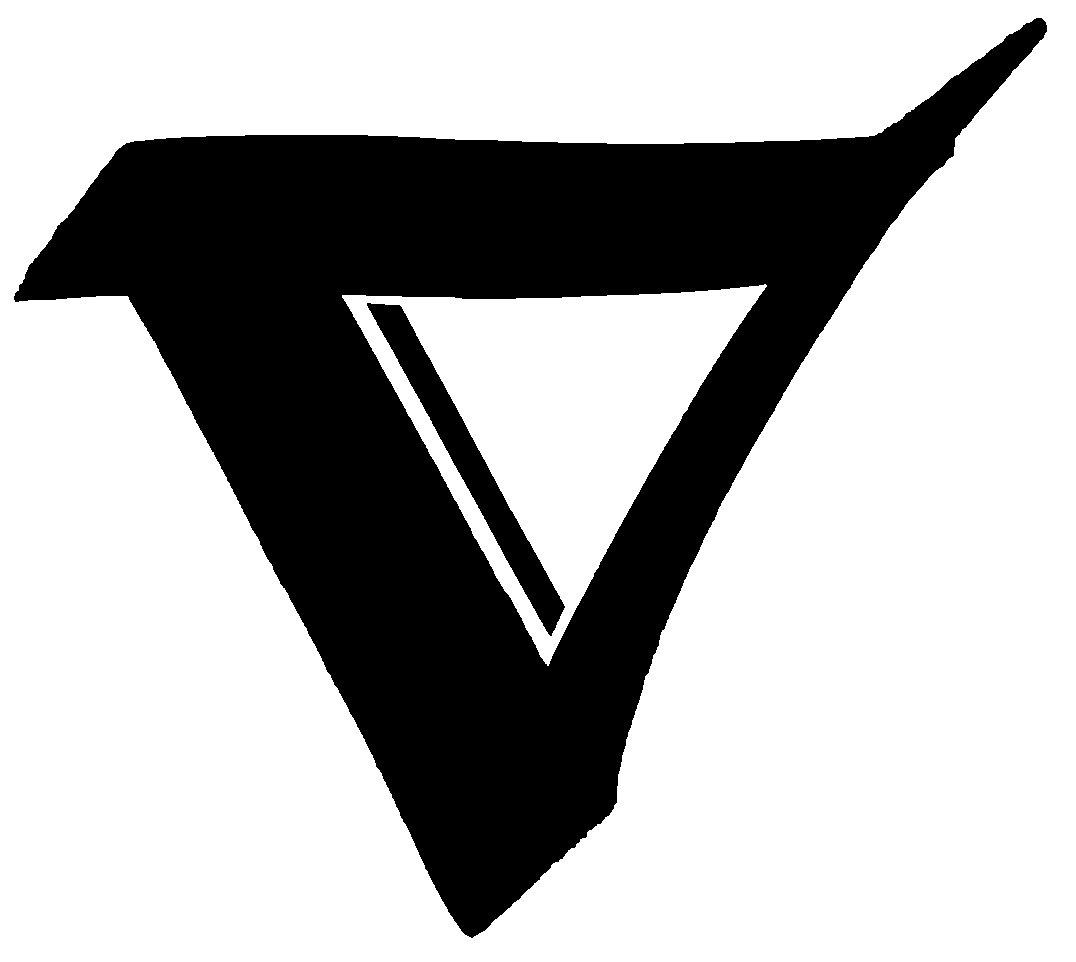 Dag/dato:  29.08Tid: 14:15-16:00Sted: R91Saksnr.	Sak                                                                        						Ansvarlig0	Runde Rundt Tastaturet								AlleSilje:Endelig har skolen kommet skikkelig igang, og det er litt deilig syns jeg. Infomøtet gikk over alle forventninger, og det nye kulllet virker over gjennomsnittet gira på verv i nabla, noe som varmer hjertet mitt. Jeg har også vært på linjeledermøte siden sist, som vanlig et møte med en en stappa saksliste. Men vi fikk snakka oss gjennom mye. Det ble blant annet tatt opp hvordan vi skal ta i mot internasjonale studenter til høsten 2020, noe jeg synes er veldig aktuelt. Ellers har jeg også vært på møte med Utfluks der vi har planlagt besøket vi får nå til immballet, men også et mulig utenlandsbesøk i oktober til Finland. Anders:En ny uke har sust forbi. Vi er allerede i tredje uke av semesteret ass. Den siste uken har vært svært artig, med masse nablaarbeid og godt med skolearbeid. Jeg tror jeg har lagt min endelige fagkabal for semesteret, der analysens grunnlag erstatter linmet, og stokastiske differensiallikninger blir det morsomme/vanskelige faget dette semesteret. Håper det går bra! Matteland er også en solid oppgradering i studenttilværelsen, og jeg gleder meg til jeg får innarbeidet solide arbeidsrutiner, slik at jeg virkelig kan ta fatt på semesterets store arbeidsmengde. Det har tatt mye tid å organisere med påmelding til eksterne arrangementer, men ettersom jeg har laget god struktur på registrering, gallagruppeformidling, og påmelding, går ting effektivt. Immballperioden blir supergøy, jeg gleder meg stort, selv om neste uke blir megahektisk. Spesielt happy for at det er så mange som har meld interesse for kontorkom, nå gjenstår bare en solid åpen koreolisøving for at opptaket skal bli en drøm!Magnus: Da var fadderperioden over. Deilig å senke skuldrene litt, men ikke så mye ro som jeg skulle ønske. Nå kommer opptaket og klipping av skap er i full gang. Verdens korteste RRT, men sånn er det når det er litt travelt.Frederick: Heia, beklager for litt sein RRT! Den siste tida har det skjedd veldig, veldig mye. På økonomisiden har vi endelig fått bestemt oss at Nablashop skal ha egen konto og eget nummer, hurra! Ellers har jeg endelig fått Ella sine bilag fra Januar og Februar, slik at regnskapet er litt mer komplett. Jeg fant også til og med et manglede bilag fra 2018-regnskapet 🤓. Ellers har veldig mye tid gått til å stå opp i ørska og ta tog, buss og båt til Malvik, Mære, Rissa og Bjugn for skoledebatter, og attpåtil ikke hatt 4G, så jeg har vært litt utilgjengelig på grunn av det. Fadderkom begynte å drøsse inn med utleggskjemaer på én gang, så det er mer enn nok å gjøre for tiden, jeg må sende faktura for skapklipping og for fadderperioden, og kaffespons-søknad, men som vi sier på Sørlandet, det e arti læll!Veronica:Den siste uken har jeg lagt en plan for Educomsemesteret, og den er litt ambisiøs, så heldigvis har vi fått inn en del søkere! Kull19 virker som et aktivt kull, det er veldig gøy å se! Ellers har jeg vært i møte med utfluks for å planlegge besøket fra Finland og Danmark. Tror det blir veldig bra! Ha<r også jobbet med søknaden til IME for å få dekket litt utgifter, den skal være i boks nå.  Har også hatt litt problemer da Ent3r arrangerer Selda Ekiz-foredrag samme dag som oss(!!), så er i dialog med dem nå. Martin:BN har fått MASSE søkere! Det er bra, fordi det trengs. Blir et styr med opptaket, masse intervjuer og stor gruppecase, men det blir morsomt! Gleder meg til å se mer av førsteklassingene. Var veldig hyggelig med en sosialkveld med styret! Håper vi får flere av dem. Har heldigvis fått kommet litt godt i gang med skole, immball-periode og opptak nærmer seg, man kommer nok til å havne litt bakpå… Litt forkjølelse og tryning på sykkel skal ikke holde meg tillbake!Nora:Den siste uken har jeg for det meste tenkt på Immatrikuleringsballet. Det er en fryd å jobbe med mitt fantastiske Immball-team som er så effektive, kreative og engasjerte. Beskjeder blir mottatt raskt og det samme gjelder ulike oppgaver. Medaljens bakside ved å sitte med all mailingjobben er når det både må sendes 1, 2, 3, 4 og 5 mailer for å få tak i den informasjonen man trenger. Det å mase har også fått en ny definisjon hos meg denne uka. Likevel har det vært utrolig gøy! Har fått opplæring i billettsystemet fra webkom som KA omtaler som simpelt, noe jeg ikke helt vet om jeg er enig i. Men tror det skal funke fint. Skal på møte med Raddison Blu Royal Garden rett før styremøte hvor ALT ved arrangementet skal gjennomgås sammen med toastmastere og et utvalg fra immballteamet. Før styremøtet holdes det også “generalprøve” for toastmastere og taleholdere hvor det er mulighet til å gi tilbakemelding hvis det er forbedringspotensiale. De siste forberedelsene slik som bretting av programblad, administrering av bærehjelp av utstyr, bordkart m.m. er det som gjenstår. Gleder meg så mye til å se hvordan alt kommer til å bli tilslutt. Nervøsiteten spirer litt i magen kjenner jeg nå. Har også fulgt opp toppturteamet, og hjulpet med litt blesting. Det viser seg nemlig at forelesere har sett seg lei på blesting i forelesningene (særlig hos 1. klasse) og det er så og si umulig å få innpass til å gjøre dette, noe som er leit. UFO-turteamet jobber også, så det har vært full fres i Arrkom den siste uken - noe vi liker!! For min egen del har jeg blitt syk, og jobber fra senga. Har innsett at første øving i 4K må kokes(!).............Ida: 
Endelig tilbake til hverdagen! Det har vært så deilig å endelig begynne ordentlig  med forelesninger igjen, og det å ikke være konstant hangover. Denne uken har gått med til å planlegge kjellerstyrets opptak som vi skal ha torsdag neste uke, og planlegging av kjellerstyrets post på Nablas opptak. 
Og hurra for alle nye nullvektorer som er megaengasjerte, kjellerstyret har fått hele 27 søkere!! Det gjør meg glad <3 Veldig stolt over KS-medlemmene mine som har blestet KS blant førsteklassingene. Har også snakket med hvert enkelt styremedlem om de vil fortsette i vervet sitt, så jeg får med meg 5 stk videre også har vi blitt enige om at vi skal ta opp 10 stk. Det trenger vi virkelig når det er såpass mye som skjer på kjellern ila. høsten. Gleder meg til immball og opptak med hele Nabla! Knut Andre: Enda en uke inn i semesteret, og merker nå at hverdagen har kommet for fullt. Det har vært en del styr med bokskap, og jammen tok ikke fadderperiodesykdommen og nådde meg også. Første møte med WebKom for semesteret er også nå på torsdag, etter styremøtet, og gleder meg til å komme i gang med komitéarbeid også selv om høsten allerede har bydd på litt WebSjefarbeid. Krysser fingrene for et bra semester i WebKom og er spent på de nye søkerne, de virket alle veldig ivrige da jeg pratet med dem på infomøtet. Sosialkveld med styret i dag (onsdag før møtet) var skikkelig stas, som forventet viste det seg å være veldig vanskelig å komme på gode styregaver, men vi kom heldigvis på noen ideer. Tror immballperioden blir veldig artig, og gleder meg spesielt til vårt eget immball neste uke.Andreas: Atter en uke er passert oss forbi, og flotte redaksjonen er endelig i gang for semesteret igjen! Gjengen var veldig gira, og de kom med drøssevis av gode og morsomme ideer – så det er bare å glede seg til semesterets første utgave! Er også i ekstase etter det euforiske opptaket, der to av fadderbarnene faktisk kan InDesign og Photoshop fra før! Ser allerede potensielle redaktørspirer der altså, og gleder meg dermed veldig til å ha opplæring med de! Ellers hadde Ellen, kjæresten min, bursdag på mandag, så det jeg hadde igjen av energi ble brukt på å gjøre mandagen så flamboyant som mulig. Staselig uke, og som prikken over i-en, er foreleserne våre i år vandrende memes, som settes pris på av fjasete ungfoler som meg selv.1              Godkjenning av dagsorden                                  					Alle2	Ris og ros									AlleRos: Kull19 for å være superengasjerte i opptaket!Ros: Magnus og fadderkom for å ha loset oss gjennom en fantastisk fadderperiode!!3	Orienteringssaker									AlleEPVU søker arbeidsgruppe								SiljeEPVU trenger to representanter fra gløs, men styret venter til det kommer mer informasjon med å gjøre noe videre. “English below “  på alle arrangementtekster i Nabla-regi					SiljeAlle relevante arrangementer, skal ha en engelsk beskrivelse så det skal være enkelt for internasjonale studenter å få med seg det som skjer.4	Saker										AlleRyddeaksjonen - forespørsel om å delta igjen						SiljeI fjor deltok Nabla på ryddeaksjonen(19.oktober) arrangert av Vivas. Martin blir kontaktperson for Nabla og drar på infomøte 8.september. Lagerbruk - hvordan funker det ?							SiljeLagernøkkelen skal ligge i styreskapet. Når noe blir lagt inn på lageret skal det sendes en melding til noen i Postkom. Postkom skal også prøve å arrangere en lagerdugnad før 9.sep.Internasjonale studenter - planen videre, Utfluks, kontaktperson				SiljeDelta ønsker å gjenta opplegget neste år og ønsker å ha et infomøte med alle linjeforeninger som mottar utvekslingsstudenter. Styret diskuterte om Fadderkom kan ta imot utvekslingsstudenter så lenge det blir godt informert tidlig nok og bestemte derfor at Magnus drar på informøte. Videre oppfølging av utvekslingsstudenter er et spennende prosjekt som styret ønsker å jobbe videre med. For øyeblikket blir det viktigste å samle erfaringer, men når det blir roligere tider ønsker styret å arrangere en workshop. Klimabrølet									MartinNabla skal delta. Martin drar ned med fanen, 30.08  kl. 16:00. 5	Forslag til Forslagskassen								AlleIngen forslag denne ukenx. 	Eventuelt									AllePride										MagnusNabla deltar med en liten frokost på forhånd av paraden. R10 er blitt booker fra 9:30 så det er mulighet til å møtes litt før. Internasjonal kontortid								SiljeEtter opptaket vil det arrangeres en ny internasjonal kontortid.PostKom vil ha kontortid								MathiasPostKom vil presentere seg for 1.klasse og søker om kontortid til AndersSemesterkalender									Silje
Gi beskjed til Andreas når det er ulike arrangementer som skal inn i semesterkalenderen. Andreas skriver innlegg i gruppeleder-slacken. Semesterkalenderen er åpen for alle undergrupper/komitéer. xx          	Fremover                                          	                 					Alle	Klimabrølet fredag kl. 16.00SwingkursOpptakImmatrikuleringsballxxx	Kritikk av møtet                                                   						Alle